В завершении 2022 года Институт изучения детства, семьи и воспитания РАО в рамках Федерального проекта «Патриотическое воспитание граждан Российской Федерации» нацпроекта «Образование» (далее – мониторинг) проводит мониторинг ценностных ориентаций современной молодежи: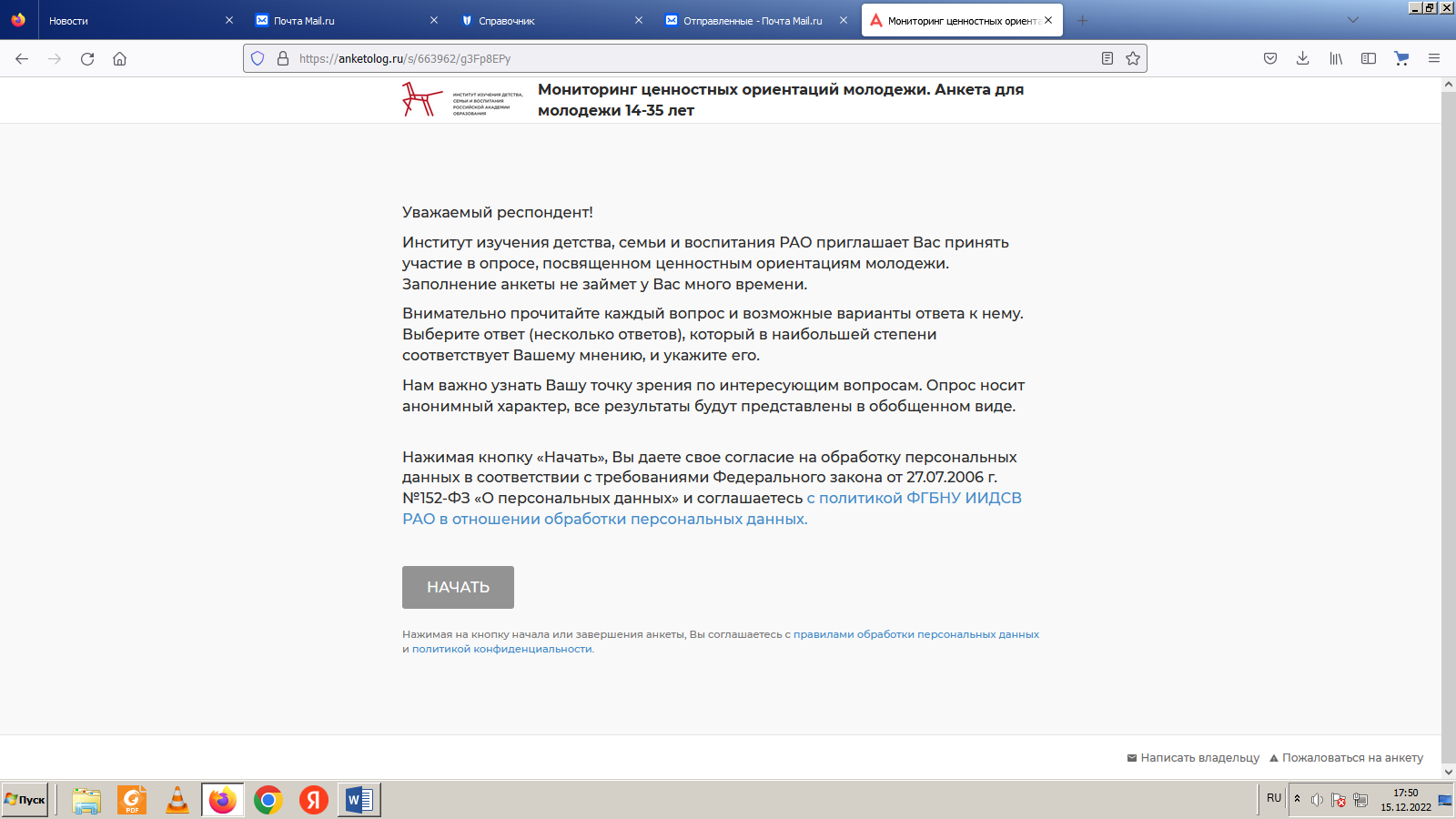 Цель мониторинга – выявление ценностных ориентаций современной молодежи.К участию в мониторинге приглашаются обучающиеся образовательных организаций среднего общего и среднего профессионального образования в возрасте 14-18 лет, их педагогов и родителей. Мониторинг пройдет в онлайн-режиме. Ссылки на участие в мониторинге: - для обучающихся образовательных организаций среднего общего и среднего профессионального образования: https://ankt.cc/hMQH6Y; - для родителей обучающихся образовательных организаций среднего общего и среднего профессионального образования: https://ankt.cc/iT0wV0; - для педагогов обучающихся образовательных организаций среднего общего и среднего профессионального образования: https://ankt.cc/1c9fur .Контактное лицо по вопросам проведения мониторинга: Воинова Алёна Александровна – руководитель аналитического отдела, тел.: 8 (977) 709-26-00, эл. почта: voinova@institutdetstva.ru.